                         25/4/17 
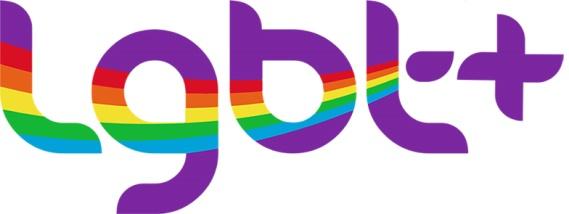 LGBT+ Committee Meeting MinutesPresent: CO, EW, AU, AT, AS, MM, CB, DJ, GR, SG, SH, EC, AM, LB, EV, RK, EL, GB, ZS, BL, MYApologies:Stephen HillSoniaDeclan Late apologies:Laura, Ally and MarlowIntroductions SocialsTuesday social tonight- Abby / next week AndyCoffee social – person needed, next week- ashBoard game social- CianMature/ post grad- Tuesday- Stephen or ElsaSocial idea- ASPeaks- cycling, ~£18 pp, use budget?, we have 10% discountBefore summer, before exams reading week?Talk to Alex Prestige-AbbyBudgetMay be £3000 next year, waiting for confirmationHoodies Hoodies from next year’s budgetPeople who already have hoodies use thoseMoney should come through in time to have hoodies by bar crawlBi+ and Trans socialsWhen to startInterval until venue foundAlcohol available- but not big drinking socialsTimes- afternoon: 3-5pm next WednesdayBi socials from September, one before summerStart Trans socials sooner- Eden Confirmation from interval Updating the lounge- to be discussed again before summerOut of date libraryLiaise with repsOffensive contentCommittee handbooksSexual health Community project- updating the lounge, over summerKeeping accessible during summerPeople are still here over summerWait until we know the plan of the union – activities officer and developmentAsk about future of the lounge at SU council – Eden Specific meeting about the lounge and its future- google form what do people want from the lounge, Andy create an online form over the next few weeks, Eden helpingInclusionsLook after selves and each otherNew committee questionsBigger room- more space neededTech behind webchat- Elsa sending info to Stephen Where is the records- google drive, files on fb group for minutesAccountability- rep accountable to community and inclusions officer and chairsHow we are going to be communicating- next meeting